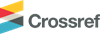 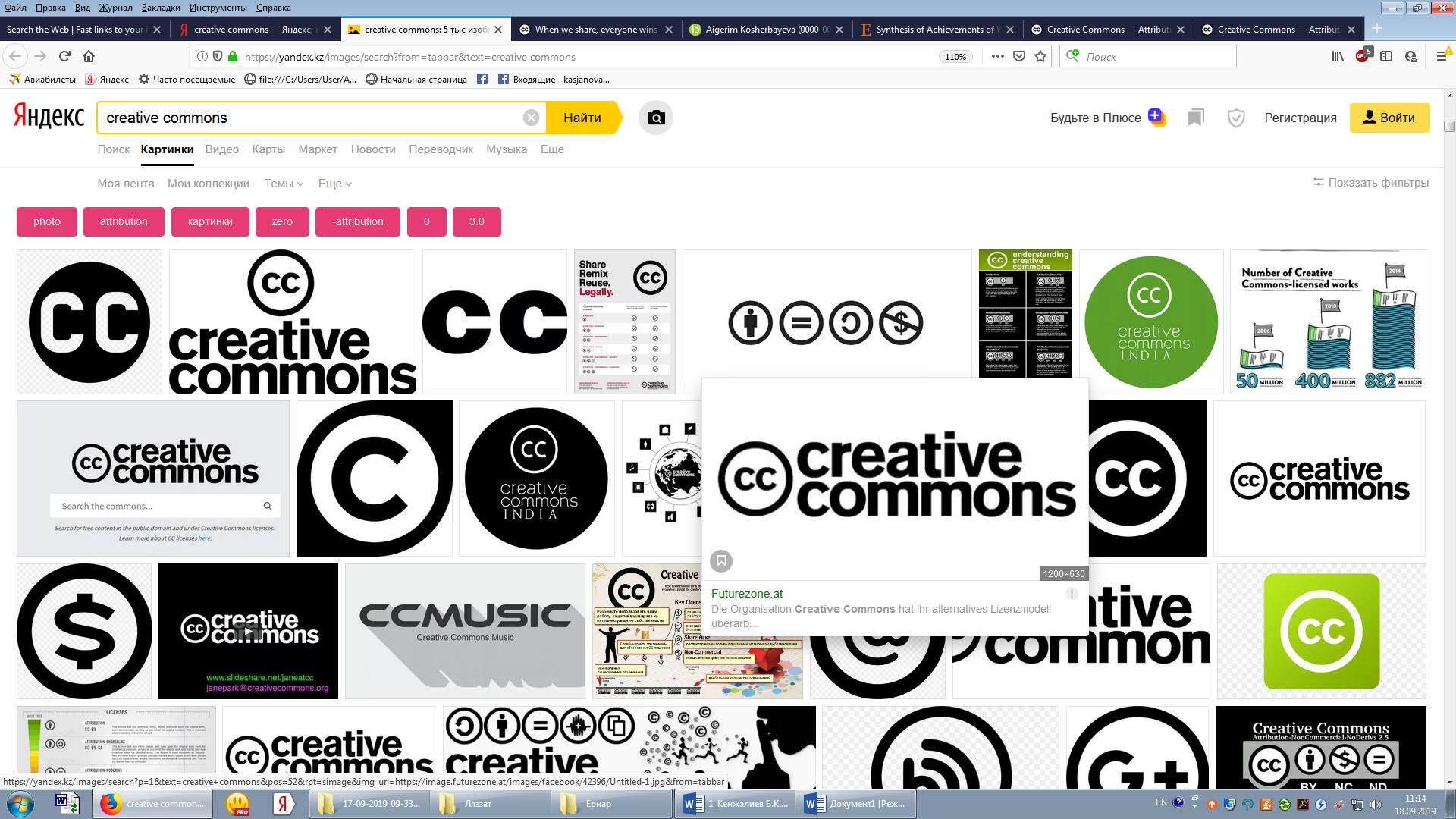 Title of article 1 Dikhanbaev B.I., 2* Dikhanbaev A. B., 3 Banks C. E.1 S. Seifullin Kazakh Agro Technical University, Nur-Sultan, Kazakhstan2 Satbayev University, Almaty, Kazakhstan3 Manchester Metropolitan University, Manchester, UK* Corresponding author email: a.dikhanbaev@satbayev.universityНазвание статьи1 Диханбаев Б. И., 2 Диханбаев А. Б., 3 Бэнкс Г. Э.1 Казахский Агротехнический Университет имени С. Сейфуллина, Нур-Султан, Казахстан                    2 Satbayev University, Алматы, Казахстан3 Манчестерский столичный университет, Манчестер, Великобритания* Электронная почта автора: a.dikhanbaev@satbayev.university*В сведениях об авторах необходимо привести —  полные фамилии, имена, ученые степени, полное наименование организации, город, страна – на казахском, русском и английском языках для казахстанских авторов; на русском и на английском языках для авторов из стран СНГ и на английском языке для англоязычных авторов; написать еmail и ORCID ID каждого автора (при отсутствии данного кода следует зарегистрироваться  на сайте www.orcid.org).ВведениеCодержит актуальность статьи и постановку ее цели. Удалите это предложение и вставьте Ваше введение, сохраняя данное форматирование.Работая в данном шаблоне, можно «подогнать» объем статьи под нужное количество страниц. Объем статьи должен быть не больше 6000 слов. Данный образец дает возможность авторам соблюсти основные требования по форматированию статей для их дальнейшей публикации в электронном виде на сайте журнала. Это стандартизированный шаблон статьи для упрощенного форматирования статей, их автоматической подгонки под требования электронных изданий, сохранения единого стиля для всех статей журнала.Сохраните ваш файл в формате WORD, шрифт Calibri, кегель 11, через 1 интервала. Далее работайте в своем файле-шаблоне, вставляя свой текст в этот шаблон.Представляемые в редакцию журнала КИМС статьи должны соответствовать его профилю. Экспериментальная часть B данном разделе указываются методология (модель), методы использованные в данном исследовании.Удалите текст, напечатанный выше, вставьте свой, сохраняя форматирование данного файла.Обсуждение результатовB этом разделе описываются полученные в результате исследования данные и их обсуждение с проведением сравнения с известными ранее (привести ссылки). Прежде чем вы начнете писать свою статью, сначала создайте статью в отдельном файле, а затем копируйте в этот шаблон. Отдельными файлами сделайте рисунки. Не используйте жесткий формат для размеров таблиц.Нумерацию страниц в статье не ставить. Разделы дополнительно (помимо шаблона) не нумеровать. Работайте с предложенным шаблоном. В том виде, как вы отформатируете вашу статью, она будет опубликована на сайте издательства. Все время сохраняйте форматирование шаблона.В статье нумеруются лишь те формулы, на которые по тексту есть ссылки.Уравнения являются исключением для данного шаблона. Вам решать, как представить уравнение. Это может быть уравнение в строку шрифтом Calibri см. (1). Либо вы используете знаки символов. Пронумеруйте уравнения последовательно по мере появления в тексте. Номера уравнений ставят справа в скобках. Для обозначения математического знака «минус» используйте длинное тире, а не дефис. Оформите уравнение как указано в примере. a + b = y                                 (1)Удалите текст, напечатанный выше, вставьте свой, сохраняя шаблон.Если нужен маркированный список, используйте данное форматирование. Удалите текст, напечатанный выше, вставьте свой, сохраняя форматирование данного файла. Рисунки и таблицы Большие рисунки и таблицы могут быть размещены на ширину двух колонок текста. Разместите эти рисунки и таблицы вверху или внизу колонки. Не размещайте их в середине колонок. Названия рисунков (Рисунок 1) располагаются под ними. Заголовки таблицы располагаются над ней по образцу.Таблица 1 - Содержание меди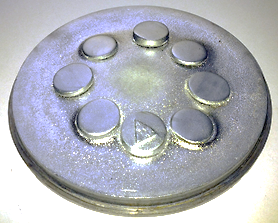 Рисунок 1 - Пример оформления рисункаСсылки на научные работы даются в том порядке, как они появляются в тексте статьи. Источники в тексте нумеруются в порядке появления в статье. Первый источник обозначается [1], второй, соответственно, [2], третий [3] и т.д. Список литературы помещается в конце статьи и должен быть оформлен следующим образом: для книг — фамилии, инициалы авторов, полное название книги, место (город, изд-во) и год издания, том, часть, выпуск, номера страниц: образец — Курмуков А. А. Ангиопротекторная и гиполипидемическая активность леуомизина. – Алматы: Бастау, 2017. – С. 35-37.для статей из сборников трудов, материалов конференций – фамилии, инициалы авторов, название статьи // Название сборника (конференции): сб. трудов … (матер. междунар. конф.), город, страна и год издания, том, выпуск, номера страниц. doi……: образец — Абимульдина С. Т., Сыдыкова Г. Е., Оразбаева Л. А. Функционирование и развитие инфраструктуры сахарного производства // Инновация в аграрном секторе Казахстана: матер. междунар. конф. – Вена, Австрия, 2018. – С. 10-13. https://doi.org/10.1016/j.powtec.2018.01.063 для статей из журналов и продолжающихся изданий – фамилии, инициалы авторов. Название статьи // Название журнала или продолжающегося издания, год издания, том, номер выпуска, номера страниц. doi……:образец – Urosevic D.M., Dimitrijevic M.D., Jankovic Z.D., Antic D.V. Recovery of copper from cooper slag and copper slag flotation tailings by oxidative leaching. // Physicochem. Probl. Miner. Process. – 2015. – V. 51. N 1. – P. 73−82. http://dx.doi.org/10.5277/ppmp150107патентные документы – Охранный документ Номер Страна. Название / фамилии, инициалы авторов. Дата опубликования. Бюл. номер:образец — Пат. 2419658 РФ. Железофлюс ванадийсодержащий / Киричков А.А., Гильманов М.Р., Загайнов С.А., Тлеугабулов Б.С., Михалев В.А., Николаев Ф.П., Филиппов В.В., Кушнарев А.В. Опубл. 27.05.2017. Бюл. № 15электронный ресурс: Соколовский Д. В. Теория синтеза самоустанавливающихся кулачковых механизмов приводов. [Электрон. ресурс] – 2018. – URL: http://bookchamber.kz/stst_2006.htm (дата обращения: 12.03.2009).Требования к оформлению Reference. После списка литературы приводится библиографический список в романском алфавите. В References не используются разделительные знаки («//» и «–»). Название источника и выходные данные отделяются от фамилий авторов типом шрифта – курсивом, точкой, запятой. Названия городов, стран, географические названия приводятся по-английски. На сайте https://www.calc.ru/transliteratsyya.html для облегчения работы можно воспользоваться программой транслитерации русского текста в латиницу, используя различные системы. Далее преобразуем транслитерированную ссылку:•	убираем специальные разделители между полями («//» и «–») и обозначения Т., №, С., V., P.;•	название источника, номер тома и/или выпуска выделяем курсивом;•	после транслитерированного названия источника (статьи, книги, журнала, конференции, патента и др.), выделенного курсивом, пишем его перевод на английский язык, не выделяя кур-сивом;•	в случае названия журнала между транслитерацией и переводом пишем знак равенства (=), во всех остальных случаях – перевод пишется в скобках;•	выделяем год полужирным шрифтом;•	указываем язык статьи (in Russ, in Eng. или др.).Примеры ссылки на книги: 1. Vaisburd S.E. Fiziko-khimicheskie svoistva i osobennosti stroeni-ya sul’fidnykh rasplavov (Physicochemical properties and features of sulfide melts structure). Moscow: Metallurgy. 1996, 304. (in Russ.).2.	Azarenkov N.A., Litovchenko S.V., Neklyudov I.M., Stoev P.I. Korroziyа i zashchita metallov. Chast’ 1. Khimicheskayа korroziyа metallov. Uchebnoe posobie (Corrosion and protection of metals. Part 1. Chemical corrosion of metals. Tutorial). Kharkov: KhNU, 2007, 187.                      (in Russ.)Пример ссылки на статью из сборников трудов, материалов конференций: Zago-rodnyaya A.N., Abisheva Z.S., Sadykanova S.Eh. Povedenie osmij-,renijsoderzhashchikh vzvesej na operatsii re-ehkstraktsii ehkstraktsionnoj tekhnologii izvlecheniya reniya (Behavior of osmium-, rhe-nium contained suspensions in re-extraction operation of rhenium extraction technology). XVIII Chernyaevskaya konf. po khimii, analitike i tekhnologii platinovykh metallov: mater. mezhdunar. konf. (XVIII Chernyaev conf. on chemistry, analytics and technology of platinum metals: proceedings of Internation. Conf.) Moscow, Russia, 2006. 2. 122-123. (in Russ.).Пример ссылки на статью журнала: Dement’ev V.E., Gudkov S.S., Emel’yanov Yu.E. Sopostavlenie variantov tsianirovaniya CIP i RIP produktov bakterial’nogo okisleniya zolotosoderzhashchikh kontsentratov (Comparison of cyanidation variants of CIP and RIP products of gold-bearing concentrates bacterial oxidation). Tsvetnye metally = Non-ferrous metals. 2005. 2, 18-19 (in Russ.).Пример ссылки на патентные документы: Pat. 2419658 RU. Zhelezoflyus va-nadijsoderzhashchij (Vanadium-containing iron flux). / Kirichkov A.A., Gil’manov M.R., Zagajnov S.A., Tleugabulov B.S., Mihalev V.A., Nikolaev F.P., Filippov V.V., Kushnarev A.V. Opubl. 27.05.2011, 15 (in Russ.).Названия городов, стран и наименования других географических объектов пишутся сразу на английском без транслитерации.ВыводыB данном разделе подводятся итоги исследования. Если необходимо, разделите выводы по вашей статье используя данное форматирование. Удалите этот текст и вставьте свой.Конфликт интересовЕсли Вы (корреспондент автор) согласны, Вы не должны удалять это предложение: От имени всех авторов корреспондент автор заявляет, что конфликта интересов нет. БлагодарностьЗдесь вы можете привести слова благоадрности коллегам, спонсорам и фондам поддержавшим ваше исследование. Ссылка на данную статью: Диханбаев Б. И., Диханбаев А. Б. К вопросу минимизации выбросов диоксида углерода в атмосферу при переработке техногенных отходов // Комплексное использование минерального сырья = Complex Use of Mineral Resources = Mineraldik Shikisattardy Keshendi Paidalanu. -2021. №2( 317), pp.40-49. https://doi.org/10.31643/2021/6445.23 Cite this article as: Dikhanbaev B.I., Dikhanbaev A. B. K voprosu minimizatsii vybrosov dioksida ugleroda v atmosferu pri pererabotke tekhnogennykh otkhodov [On the issue of minimizing carbon dioxide emissions into the atmosphere during the processing of industrial waste]. Kompleksnoe Ispol’zovanie Mineral’nogo Syr’a. = Complex Use of Mineral Resources = Mineraldik Shikisattardy Keshendi Paidalanu. - 2021. № 2 (317), pp. 40-49. (In Rus.).  https://doi.org/10.31643/2021/6445.23Мақаланың атауы1 Диханбаев Б. И., 2 Диханбаев А. Б., 3 Бэнкс Г. Э.1 С. Сейфуллин атындағы Қазақ Агротехникалық Университеті, Нур-Султан қ, Қазақстан2 Сәтбаев университеті, Алматы, Қазақстан3 Манчестер Метрополитен Университеті, Манчестер, Ұлыбритания* Corresponding author email: a.dikhanbaev@satbayev.universityЛитератураBirch, E. L. (2014). A Review of “Climate Change 2014: Impacts, Adaptation, and Vulnerability” and “Climate Change 2014: Mitigation of Climate Change.” // Journal of the American Planning Association, 80(2), 184–185. https://doi.org/10.1080/01944363.2014.954464Диханбаев, Б. И., & Диханбаев, А. Б. (2019). Разработка энергосберегающего способа для переработки техногенных отходов // Kompleksnoe Ispolʹzovanie Mineralʹnogo syrʹâ/Complex Use of Mineral Resources/Mineraldik Shikisattardy Keshendi Paidalanu, 4(311), 82–92. https://doi.org/10.31643/2019/6445.41 Удалите текст, напечатанный выше, вставьте свой, сохраняя форматирование данного файла.ReferenceBirch, E. L. (2014). A Review of “Climate Change 2014: Impacts, Adaptation, and Vulnerability” and “Climate Change 2014: Mitigation of Climate Change.” Journal of the American Planning Association, 80(2), 184–185. https://doi.org/10.1080/01944363.2014.954464 (In Eng.).Dikhanbaev A.B., Dikhanbaev B.I. Razrabotka energosberegayushchego sposoba dlya pererabotki tekhnogennykh otkhodov [Development of an energy-saving method for processing industrial waste]. Kompleksnoe Ispolʹzovanie Mineralʹnogo syrʹâ/Complex Use of Mineral Resources/Mineraldik Shikisattardy Keshendi Paidalanu. 2019, 4(311), 82–92. https://doi.org/10.31643/2019/6445.41  (in Russ).Удалите текст, напечатанный выше, вставьте свой, сохраняя форматирование данного файла.УДК ХХХ.ХХ.ХХ                                                                                                                         МРНТИ ХХ.ХХ.ХХDOI: 10.31643/2021/6445.23Received: 01 July 2020Peer reviewed: 07 July 2020Accepted: 22 July 2020(This information will be written by the journal's editors)ABSTRACTAbstract (150-300 words) should consist of a summary and the main research results. Delete this sentence and paste your abstract preserving this format.Keywords:5-6 words.Dikhanbaev Bayandy IbragimovichInformation about authors: (Здесь необходимо привести информацию об авторах на английском языке)Doctor of Technical Sciences, acting Associate Professor of the Department of Thermal Power Engineering, S. Seifullin Kazakh Agro Technical University, Nur-Sultan, Kazakhstan. Email: otrar_kz@mail.ru, orcid id:  https://orcid.org/0000-0002-0626-6139Dikhanbaev Arystan BayandievichSenior Lecturer, Department of Heat Power Engineering, Satbayev University, Almaty, Kazakhstan. Email: a.dikhanbaev@satbayev.universityCraig Edward BanksProfessor Manchester Metropolitan University, ORCID ID: 0000-0002-0756-9764         E-mail: c.banks@mmu.ac.uk Received: 01 Июль 2020Peer reviewed: 07 Июль 2020Accepted: 22 Июль 2020(Эту информацию напишут редакторы журнала)АННОТАЦИЯ (150-300 слов) должна включать краткое содержание статьи и основные результаты исследования. Удалите это предложение и вставьте Вашу аннотацию, сохраняя данное форматирование.Ключевые слова:(5-6 слов наиболее полно раскрывающие содержание статьи).Информация об авторах:   Фамилие Имя Отчество – ученая степень, должность. Место работы, название организации,  Город, Страна.  Указываете ORCID номер автора. Например: ORCID ID: 0000-0003-0116-1423. Email: institutional@satbayev.university.kzЗаголовокЗаголовок колонокЗаголовок колонокЗаголовок колонокЗаголовокПодзаголовок ПодзаголовокПодзаголовоктекстТекст Received: 01 Июль 2020Peer reviewed: 07 Июль 2020Accepted: 22 Июль 2020(Бұл ақпаратты журнал редакторлары жазады)ТҮЙІНДЕМЕ(150-300 сөз) зерттеудің негізгі нәтижелері бойынша мақаланың қысқаша мазмұны көрсетіледі. Сіздің мақалаңыздың ықшамдалған нұсқасы болуы керек, ол мәселенің өзектілігін және маңыздылығын анықтайды және жұмысының мақсатын, зерттеу әдістерінің сипаттамасын және алынған нәтижелерді тұжырымдауды қамтиды. Бұл сөйлемдерді өшіріп өзініздің кіріспенізді қойыныз.Түйін сөздер:(мақаланың толық мазмұның ашатын 5- 6 сөз.)Aвторлар туралы ақпарат: Аты жөні – ғылыми дәрежесі, жұмыс орны, қала, Мемлекеттің атауы. Автордың ORCID нөмірін көрсетініңіз. Мысалы: ORCID ID: 0000-0003-0116-1423. Email: institutional@satbayev.university.kz